ПРАВИТЕЛЬСТВО ХАНТЫ-МАНСИЙСКОГО АВТОНОМНОГО ОКРУГА - ЮГРЫПОСТАНОВЛЕНИЕот 26 февраля 2021 г. N 51-пОБ ОПРЕДЕЛЕНИИ РЕГИОНАЛЬНОГО ОПЕРАТОРА МЕЖВЕДОМСТВЕННОГОЭЛЕКТРОННОГО ВЗАИМОДЕЙСТВИЯ И СПОСОБА ОСУЩЕСТВЛЕНИЯРЕГИОНАЛЬНОГО МЕЖВЕДОМСТВЕННОГО ЭЛЕКТРОННОГО ВЗАИМОДЕЙСТВИЯВ ХАНТЫ-МАНСИЙСКОМ АВТОНОМНОМ ОКРУГЕ - ЮГРЕВ соответствии с постановлением Правительства Российской Федерации от 8 сентября 2010 года N 697 "О единой системе межведомственного электронного взаимодействия", Законами Ханты-Мансийского автономного округа - Югры от 25 февраля 2003 года N 14-оз "О нормативных правовых актах Ханты-Мансийского автономного округа - Югры", от 12 октября 2005 года N 73-оз "О Правительстве Ханты-Мансийского автономного округа - Югры" Правительство Ханты-Мансийского автономного округа - Югры постановляет:1. Определить Департамент информационных технологий и цифрового развития Ханты-Мансийского автономного округа - Югры региональным оператором межведомственного электронного взаимодействия (далее - региональный оператор), осуществляемого в Ханты-Мансийском автономном округе - Югре посредством единой системы межведомственного электронного взаимодействия.2. Региональному оператору осуществлять проверку правомерности подключения информационных систем региональных участников, указанных в постановлении Правительства Российской Федерации от 8 сентября 2010 года N 697 "О единой системе межведомственного электронного взаимодействия", к единой системе межведомственного электронного взаимодействия, а также осуществлять проверку правомерности их подключения к видам сведений единого электронного сервиса единой системы межведомственного электронного взаимодействия.3. Признать утратившими силу:3.1. Постановления Правительства Ханты-Мансийского автономного округа - Югры:от 14 апреля 2011 года N 116-п "О системе межведомственного электронного взаимодействия в Ханты-Мансийском автономном округе - Югре";от 29 декабря 2014 года N 538-п "О внесении изменений в приложение к постановлению Правительства Ханты-Мансийского автономного округа - Югры от 14 апреля 2011 года N 116-п "О системе межведомственного электронного взаимодействия в Ханты-Мансийском автономном округе - Югре";от 14 октября 2016 года N 399-п "О внесении изменений в постановление Правительства Ханты-Мансийского автономного округа - Югры от 14 апреля 2011 года N 116-п "О системе межведомственного электронного взаимодействия в Ханты-Мансийском автономном округе - Югре";от 29 сентября 2017 года N 363-п "О внесении изменения в приложение к постановлению Правительства Ханты-Мансийского автономного округа - Югры от 14 апреля 2011 года N 116-п "О системе межведомственного электронного взаимодействия в Ханты-Мансийском автономном округе - Югре";от 31 августа 2018 года N 270-п "О внесении изменения в приложение к постановлению Правительства Ханты-Мансийского автономного округа - Югры от 14 апреля 2011 года N 116-п "О системе межведомственного электронного взаимодействия в Ханты-Мансийском автономном округе - Югре".3.2. Пункт 1 постановления Правительства Ханты-Мансийского автономного округа - Югры от 13 ноября 2015 года N 415-п "О внесении изменений в некоторые постановления Правительства Ханты-Мансийского автономного округа - Югры".3.3. Пункт 1 постановления Правительства Ханты-Мансийского автономного округа - Югры от 14 апреля 2017 года N 144-п "О внесении изменений и признании утратившими силу некоторых постановлений Правительства Ханты-Мансийского автономного округа - Югры".3.4. Пункт 1 постановления Правительства Ханты-Мансийского автономного округа - Югры от 8 декабря 2017 года N 500-п "О внесении изменений в некоторые постановления Правительства Ханты-Мансийского автономного округа - Югры".3.5. Пункт 4 постановления Правительства Ханты-Мансийского автономного округа - Югры от 20 июля 2018 года N 221-п "О внесении изменений в некоторые постановления Правительства Ханты-Мансийского автономного округа - Югры".ГубернаторХанты-Мансийскогоавтономного округа - ЮгрыН.В.КОМАРОВА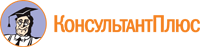 